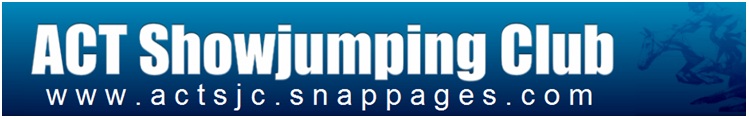 Melissa McPherson Trophy
Round 1 Sunday 21st April 2013Ring 1 Class 1. 1.0mRing 1 Class 2. 1.10mRing 1 Class 3. 1.20mRing 1 Class 4. 1.30mRing 2 Class 5. 70cmRing 2 Class 6. 80cmRing 2 Class 7. 90cmRing 2 Class 8. 1.0mRing 3 Class 9. X Rails Perfect TimeRing 3 Class 10. 50cm Perfect TimeRing 3 Class 11. 60cmRing 3 Class 12. 70cm1st Jody HughesSilver Chieftan2nd Jody HughesDelago Blonde3rd Tim DrevermanRetro Groovin4th Stephen DingwallCavalier Winsome5th Kylie HigginbothamCasper6th Lucy CreerAlegretto1st Michael CrossLittle Bear2nd Alan WestLareview Buckaneer3rd Niki DingwallCavalier Bryn4th Daniel ThuillerExcaliber5th Emma HughesBlackall Park Atlantis6th Rhiannon EllisEmmaville Jackpot1st Jamie GrantTintorea2nd Georgie LucasPete’s Destiny3rd Amanda LeyshanCavalier Luna4th Daniel ThuillerCajun5th Clinton BeresfordEmmaville Jitterbug6th Jamie GrantBP Einstien1st Stephen DingwallCavalier Bryn2nd Clinton BeresfordEmmaville Jitterbug3rd Jessica SpenceFiorella 1041st Felicity MoranTitan Junior2nd Lauren HughesJonron3rd Sarah HughesSpick and Specks3rd Melanie RochfordCoco5th Alyssa HughesBlackall Park Atlantis6th Wayne HumphriesWoody1st Felicity MoranTitan Junior2nd  Lisa McIntoshBreaker Morant2nd Frances BarnardBree2nd Claire SturgessNixon5th Kayla Agostino  Kara6th Clint Van der SandenDragon1st Kylie HigginbothamJet2nd Frances BarnardBree3rd Lisa McIntoshBreaker Morant4th Sally BrownlieEureka5th Ziggy SchneiderMeg6th Alyssa HughesWallaroo Circus1st Frances BarnardBree2nd Emma HughesEmmaville Define3rd Emma DonnellyClancy4th Sam BrownlieValley Heights 5th Jody HughesDelargo Blonde6th Vicky BrownlieManhatten1st Hope MarshallDigger2nd Natasha DohertyPrecious3rd David SwanSauve4th Courtney LongMissy5th Tracey Simon Harry6th Alana SciclunaBoris1st Cec StaplesIce Cream2nd Natasha DohertyPablo3rd Caitlin StaplesJust Jack4th Hope MarshallDigger5th Gee KhaingPainted Warrior6th Courtney WongMissy1st Fleur PattersonPhoenix2nd Tahlia SarrisHope3rd   Emily StanfieldWhitney4 th Hope MarshallDigger5th Ian TowersBella6th Caitlin StaplesJust Jack1st Emily StanfieldWhitney2nd Ziggy SchneiderBratt3rd Caitlin StaplesJust Jack4 th Hope MarshallDigger5th Sharmaine BywaterFriday6th Ian TowersBella